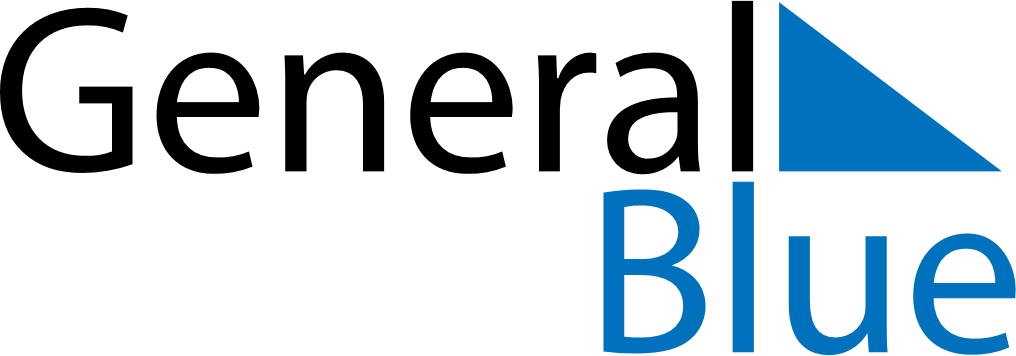 January 2024January 2024January 2024January 2024January 2024January 2024Kokkola, Central Ostrobothnia, FinlandKokkola, Central Ostrobothnia, FinlandKokkola, Central Ostrobothnia, FinlandKokkola, Central Ostrobothnia, FinlandKokkola, Central Ostrobothnia, FinlandKokkola, Central Ostrobothnia, FinlandSunday Monday Tuesday Wednesday Thursday Friday Saturday 1 2 3 4 5 6 Sunrise: 10:15 AM Sunset: 2:45 PM Daylight: 4 hours and 30 minutes. Sunrise: 10:14 AM Sunset: 2:47 PM Daylight: 4 hours and 33 minutes. Sunrise: 10:13 AM Sunset: 2:49 PM Daylight: 4 hours and 36 minutes. Sunrise: 10:12 AM Sunset: 2:51 PM Daylight: 4 hours and 39 minutes. Sunrise: 10:10 AM Sunset: 2:53 PM Daylight: 4 hours and 42 minutes. Sunrise: 10:09 AM Sunset: 2:56 PM Daylight: 4 hours and 46 minutes. 7 8 9 10 11 12 13 Sunrise: 10:08 AM Sunset: 2:58 PM Daylight: 4 hours and 50 minutes. Sunrise: 10:06 AM Sunset: 3:00 PM Daylight: 4 hours and 54 minutes. Sunrise: 10:04 AM Sunset: 3:03 PM Daylight: 4 hours and 58 minutes. Sunrise: 10:03 AM Sunset: 3:06 PM Daylight: 5 hours and 2 minutes. Sunrise: 10:01 AM Sunset: 3:08 PM Daylight: 5 hours and 7 minutes. Sunrise: 9:59 AM Sunset: 3:11 PM Daylight: 5 hours and 12 minutes. Sunrise: 9:57 AM Sunset: 3:14 PM Daylight: 5 hours and 16 minutes. 14 15 16 17 18 19 20 Sunrise: 9:55 AM Sunset: 3:17 PM Daylight: 5 hours and 21 minutes. Sunrise: 9:53 AM Sunset: 3:19 PM Daylight: 5 hours and 26 minutes. Sunrise: 9:50 AM Sunset: 3:22 PM Daylight: 5 hours and 31 minutes. Sunrise: 9:48 AM Sunset: 3:25 PM Daylight: 5 hours and 37 minutes. Sunrise: 9:46 AM Sunset: 3:28 PM Daylight: 5 hours and 42 minutes. Sunrise: 9:43 AM Sunset: 3:31 PM Daylight: 5 hours and 48 minutes. Sunrise: 9:41 AM Sunset: 3:35 PM Daylight: 5 hours and 53 minutes. 21 22 23 24 25 26 27 Sunrise: 9:38 AM Sunset: 3:38 PM Daylight: 5 hours and 59 minutes. Sunrise: 9:36 AM Sunset: 3:41 PM Daylight: 6 hours and 4 minutes. Sunrise: 9:33 AM Sunset: 3:44 PM Daylight: 6 hours and 10 minutes. Sunrise: 9:31 AM Sunset: 3:47 PM Daylight: 6 hours and 16 minutes. Sunrise: 9:28 AM Sunset: 3:50 PM Daylight: 6 hours and 22 minutes. Sunrise: 9:25 AM Sunset: 3:54 PM Daylight: 6 hours and 28 minutes. Sunrise: 9:22 AM Sunset: 3:57 PM Daylight: 6 hours and 34 minutes. 28 29 30 31 Sunrise: 9:19 AM Sunset: 4:00 PM Daylight: 6 hours and 40 minutes. Sunrise: 9:17 AM Sunset: 4:03 PM Daylight: 6 hours and 46 minutes. Sunrise: 9:14 AM Sunset: 4:07 PM Daylight: 6 hours and 52 minutes. Sunrise: 9:11 AM Sunset: 4:10 PM Daylight: 6 hours and 59 minutes. 